Mr. Demchak          Jockey Hollow Middle School          Technology Education Inventors: ____________________  ,   ________________________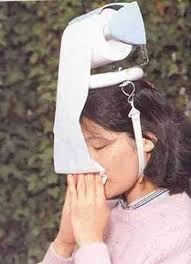 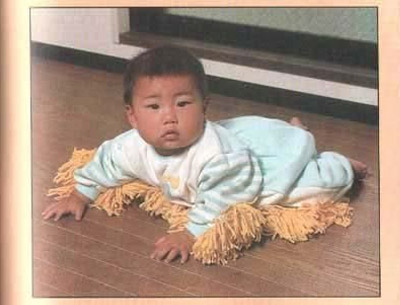 Task: Using only the listed materials (as many as you see fit) design an Invention or Innovation. After you've gotten approval of Mr. Demchak- you will construct a prototype.Materials:Brainstorm: Brainstorm at least 5 possible inventions/innovations. Best Idea! Make a sketch and briefly describe its purpose and how it works.Demchak's Approval:__________________________________________________________________Paper clipsSafety Pins9x12 Poster paperInsulated wireStringSmall metal sheetDowelsRubber bandsAluminum foilBrass fastenersPipe cleanersStrawsCardboardPopsicle sticksThumb tacksClothes pins1.2.3.4.5.Sketch/DiagramDescription